КАРАР                                                               РЕШЕНИЕО внесении изменений и дополнений в решение Совета сельского поселения Санзяповский сельсовет муниципального района Кугарчинский район Республики Башкортостан №101 от 17.06.2019 года «Об утверждении Положения о муниципальной службе в сельском поселении Санзяповский сельсовет муниципального района Кугарчинский район Республики Башкортостан»      Рассмотрев протест прокуратуры Кугарчинского района от 08.10.2020 г. №40-д на Положение о муниципальной службе администрации сельского поселения Санзяповский сельсовет муниципального района Кугарчинский район  Республики Башкортостан, в соответствии с  Федеральным  Законом  от 02.03.2007г. № 25-ФЗ «О муниципальной службе в Российской Федерации», Законом РБ от 18.03.2005 №162-з «О местном самоуправлении в Республике Башкортостан», Федеральным законом от 08.06.2020 №181-ФЗ «О внесении изменений в отдельные законодательные акты Российской Федерации в связи с принятием Федерального закона «О внесении изменений в Федеральный закон «Об индивидуальном (персонифицированном) учете в системе обязательного пенсионного страхования» и отдельные законодательные акты Российской Федерации Совет сельского поселения Санзяповский сельсовет муниципального района Кугарчинский район  Республики БашкортостанРЕШИЛ:      1.Внести следующие изменения и дополнения в решение Совета №101 от  17.06.2019 года «Об утверждении    Положения  о муниципальной  службе в сельском  поселении Санзяповский сельсовет муниципального района Кугарчинский район Республики Башкортостан»:-исключить п.п.5 пункта 1 статьи 15;-п.п. 6 пункта 3 статьи 19 изложить в следующей редакции:«документ, подтверждающий регистрацию в системе индивидуального (персонифицированного) учета, за исключением случаев, когда трудовой договор (контракт) заключается впервые»;-п.п. «в» пункта 1 статьи 16 слова: «которое получено в порядке, установленном муниципальным правовым актом» заменить на: «которое оформляется  в письменном виде, в порядке установленном приложением 4 Законом Республики Башкортостан №294-з от 02.07.2020г. «О внесении изменений в закон Республики Башкортостан «О муниципальной службе Республики Башкортостан».     2. Обнародовать настоящее решение на информационном стенде в здании администрации сельского  поселения Санзяповский сельсовет муниципального района Кугарчинский   район Республики Башкортостан по адресу: 453343, РБ, Кугарчинский район, с.Верхнесанзяпово, ул.Центральная, д.47 и на официальном сайте  в сети «Интернет».            3.Настоящее решение вступает в силу после его официального обнародованияГлава  сельского поселения Санзяповский сельсовет муниципального районаКугарчинский район Республики Башкортостан                                     Ф.А.Галина№63  «16» января 2020 годаБАШҠОРТОСТАН РЕСПУБЛИКАҺЫКҮГӘРСЕН РАЙОНЫ МУНИЦИПАЛЬ РАЙОНЫНЫҢ САНЪЯП АУЫЛ СОВЕТЫ   АУЫЛ БИЛӘМӘҺЕ СОВЕТЫ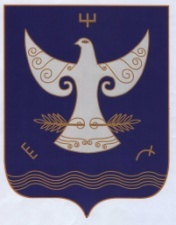 РЕСПУБЛИКА БАШКОРТОСТАНСОВЕТСЕЛЬСКОГО ПОСЕЛЕНИЯСАНЗЯПОВСКИЙ СЕЛЬСОВЕТМУНИЦИПАЛЬНОГО РАЙОНАКУГАРЧИНСКИЙ РАЙОН                      4533443, Урге Санъяп  ауылы,                              Үҙәк урамы, 47РЕСПУБЛИКА БАШКОРТОСТАНСОВЕТСЕЛЬСКОГО ПОСЕЛЕНИЯСАНЗЯПОВСКИЙ СЕЛЬСОВЕТМУНИЦИПАЛЬНОГО РАЙОНАКУГАРЧИНСКИЙ РАЙОН                      4533443, Урге Санъяп  ауылы,                              Үҙәк урамы, 47               453343,  с.Верхнесанзяпово             ул.Центральная, 47